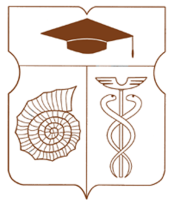 СОВЕТ ДЕПУТАТОВмуниципального округа АКАДЕМИЧЕСКИЙРЕШЕНИЕ__24 ноября 2022 года __ № __ 03-11-2022 __О внесении изменений	 в решение Совета депутатов муниципального округа Академический от 19 апреля 2022 года № 03-04-2022 «Об утверждении Плана дополнительных мероприятий по социально-экономическому развитию Академического района Юго-Западного административного округа города Москвы в 2022 году»В соответствии с частью 6 статьи 1 Закона города Москвы от 11 июля 2012 года № 39 «О наделении органов местного самоуправления муниципальных округов в городе Москве отдельными полномочиями города Москвы», постановлением Правительства Москвы от 13 сентября 2012 года № 484-ПП, «О дополнительных мероприятиях по социально-экономическому развитию районов города Москвы», а также принимая во внимание согласование проекта решения главой управы Академического района города Москвы, Совет депутатов муниципального округа Академический решил:1.  Внести следующие изменения	в решение Совета депутатов муниципального округа Академический от 19 апреля 2022 года № 03-04-2022 «Об утверждении Плана дополнительных мероприятий по социально-экономическому развитию Академического района Юго-Западного административного округа города Москвы в 2022 году» (далее- решение):1.1. Пункт 1 решения изложить в следующей редакции: «Утвердить План дополнительных мероприятий по социально-экономическому развитию Академического района Юго-Западного административного округа города Москвы в 2022 году за счет средств 2022 года на сумму 2 264 276,14 (два миллиона двести шестьдесят четыре тысячи двести семьдесят шесть) рублей 14 копеек согласно Приложению 1 к настоящему решению».1.2. Признать утратившим силу пункт 1.1 решения.1.3. Признать утратившим силу пункт 1.2 решения.1.4. Приложение 1 изложить согласно приложению к настоящему решению.1.5. Признать утратившим силу Приложение 2 к решению.2. Направить настоящее решение в Департамент территориальных органов исполнительной власти города Москвы, префектуру Юго-Западного административного округа города Москвы, управу Академического района города Москвы. 3. Опубликовать настоящее решение в бюллетене «Московский муниципальный вестник» и разместить на официальном сайте муниципального округа Академический www.moacadem.ru.   4. Настоящее решение вступает в силу со дня его принятия.5. Контроль за исполнением настоящего решения возложить на Главу муниципального округа Академический Ртищеву Ирину Александровну.Результаты голосования: «За» - 9 «Против» - 0 «Воздержались» - 0Глава муниципального округа Академический                                            		             Ртищева И.А. Приложениек решению Совета депутатов муниципального округа Академический от 24.11.2022 № 03-11-2022План дополнительных мероприятий по социально-экономическому развитию Академического района Юго-Западного административного округа города Москвы в 2022 году№№ п/пАдрес объектаID территорииЦена за МАФ, ограждения в рубляхСтоимость материалов, МАФ, ограждений + 15% (стоимость выполнения работ) руб.Виды работ и количествоБлагоустройство дворовых территорийБлагоустройство дворовых территорийБлагоустройство дворовых территорийБлагоустройство дворовых территорийБлагоустройство дворовых территорийБлагоустройство дворовых территорий1Черемушкинская Большая ул., дом 30, корп.1 (площадка по выгулу собак)123678711 995,43Демонтаж сущ. металлического ограждения = 89,5 п.м; устройство покрытия из отсева песок = 341 м2; устройство СБК по периметру площадки = 89,5 п.м; устройство дорожек из АБП в пределах площадки = 86,5 м2; установка СБК в местах сопряжения покрытия из АБП с покрытием из отсева песок = 85,0 п.м; устройство дорожек подхода из АБП к площадке = 3,0 м2; устройство СБК по двум сторонам дорожки подхода с площадке по выгулу собак = 4,0 п.м.1Черемушкинская Большая ул., дом 30, корп.1 (площадка по выгулу собак)123678281 329,38330 975,74Установка МАФ: щит информационный = 1 шт.; бум для собак = 2 шт.; горка для дрессировки собак = 1 шт.  Установка скамеек и урн: диван = 2 шт.; урна = 2 шт.; урна "ДогБокс" = 2 шт.1Черемушкинская Большая ул., дом 30, корп.1 (площадка по выгулу собак)1236781 038 109,231 221 304,97Установка ограждения с калиткой высотой 3,0 м = 90,0 п.м1ИТОГО:ИТОГО:1 319 438,612 264 276,14